Beleidsplan 2015 – 2019Gereformeerde Kerk van Ooltgensplaat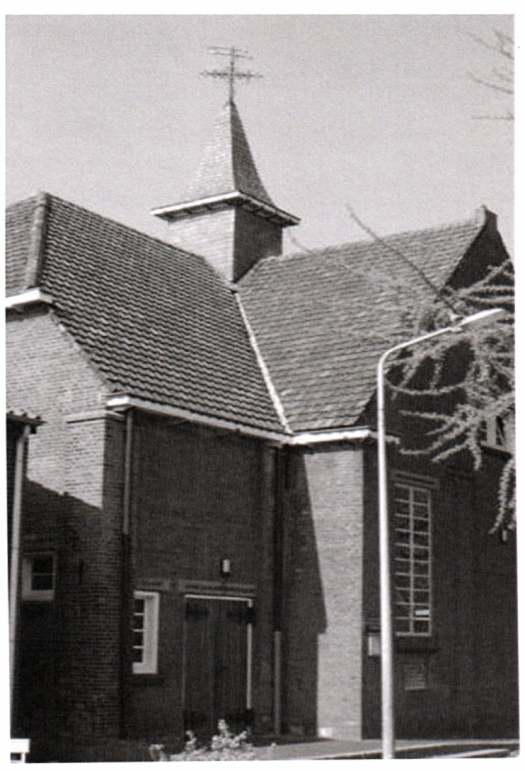 …leg een stevig fundament voor de toekomst… en waak over hetgeen je is toevertrouwd… (1 Timoteüs 6:19 en 20 ged.)VoorwoordIn de afgelopen maanden hebben zich diverse mensen, vanuit onze Gemeente,           het College van Kerkrentmeesters en de Kerkenraad, zich bezig gehouden met het beleidsplan 2015-2019.Met dit beleidsplan verwoordt de Gereformeerde Kerk van Ooltgensplaat haar visie op de identiteit, de roeping en de toekomst van de Gereformeerde kerk van Ooltgensplaat (PKN). Met dit stuk geeft de kerkenraad de weg aan die zij de komende jaren in wil slaan.  Dit doet zij niet alleen, maar opziend naar en vertrouwend op God.InleidingAlle kerken die bij de PKN zijn aangesloten hebben de verplichting om een beleidsplan op te stellen en in te dienen. In 2009 heeft de kerkenraad van de Gereformeerde Kerk Ooltgensplaat dan ook een eerste beleidsplan vastgesteld voor de periode 2009-2013 en nu is het tijd voor een vervolg hierop. Aan de totstandkoming van dit beleidsplan hebben diverse leden en kerkenraadsleden van onze gemeente meegewerkt. Dit beleidsplan is dus wederom tot stand gekomen in samenspraak met de gemeente. De leden hebben de gelegenheid gehad zich vooraf aan te melden om in de zogenaamde Beleidscommissie zitting te nemen en suggesties/ideeën voor het nieuwe plan aan te dragen. Qua inhoud en opzet is gekozen voor een nieuwe structuur. Eind 2014 is een aanvang gemaakt met het opstellen van dit beleidsplan, e.e.a. gebaseerd op de bestaande plannen en gegevens. Medio 2015 is het eerste concept gepresenteerd aan de kerkenraad. In de kerkenraadsvergadering van …. 2015 is het beleidsplan 2015-2019 definitief vastgesteld. 
Naast de ordinanties van PKN heeft de kerk een Plaatselijk Regeling, gedateerd 20 januari 2005. Hierin komt het eigen karakter van onze gemeente tot uitdrukking. Zodra het nieuwe beleidsplan gereed is, zal ook deze plaatselijke regeling geactualiseerd worden.Nieuw is dat jaarlijks een evaluatiemoment plaats vindt ten aanzien van de uitvoering van het beleidsplan. Bij of vóór aanvang van ieder seizoen/jaar worden de beleidsdoelstellingen geëvalueerd en indien nodig bijgesteld of uitgebreid.GeschiedenisOoltgensplaat, gelegen aan de zuidelijkste punt van Flakkee, werd al in 1483 bedijkt. In de vaderlandse geschiedenis is het bekend geworden door zijn fortificaties; zo speelde Ooltgensplaat zowel in de Spaanse als in de Franse tijd een rol. Het jaar 1517 was het jaar van de Kerkhervorming. Na de Reformatie kwam, in 1574, de eerste predikant in Ooltgensplaat. Tot 1642 was dit in combinatie met de gemeente van het dichtbij gelegen Den Bommel. In de loop der tijden hadden de ‘Hervormden’ liberale, ethische en confessionele predikanten.  De Christelijk Afgescheiden Gemeente voor Overflakkee telde in 1841 een tiental leden uit Ooltgensplaat. De broodbakker Cornelis de Ruiter, die lid was, hield in Ooltgensplaat ook wel zgn. huisgodsdienstoefeningen, die echter werden verboden. De Ruiter liep hiervoor zelfs boetes op. Eerst in 1878 komt er een CHRISTELIJK GEREFORMEERDE KERK, die echter nooit een eigen predikant heeft gehad. In de tachtiger jaren vormde zich bovendien nog een VRIJE GEREFORMEERDE GEMEENTE, van 1883-1888 bediend door Ds. P. Den Boer. Ook waren er nog wat ‘Ledeboerianen’ die in een huis aan de Kerksingel samenkwamen, maar kerkelijk tot de ‘Bakkeriaanse’ gemeente behoorden. Als gevolg van de Doleantie ontstond er op 14 mei 1889 ook een NEDERDUITS GEREFORMEERDE KERK. Hierbij sloten zich ook de Christelijk Gereformeerde Kerk en de Vrije Gereformeerde Gemeente en wat ‘Ledeboerianen’ aan. Sinds 1892 werd zij de GEREFORMEERDE KERK van Ooltgensplaat genoemd.Gemeente zijnDe (Nederduits) Gereformeerde Kerk van Ooltgensplaat is sinds 1889 achtereenvolgens bediend door: oefenaar VI. J. Guillaume 	(1889-1892) 		Ds. A.L. Ruijs 		(1897-1901)Ds. C. Dekker			(1902-1918)		Ds. R. De Jager 	(1919-1922)Ds. H. De Lange 		(1924-1932)		Ds. K. Reenders 	(1933-1939)Ds. H.A.L. van der Linden 	(1939-1944) 		Ds. A.L. Bos  		(1944-1947)Ds. A.C. Scherpenisse 	(1949-1952)		Ds. A. De Korte 	(1954-1957)Ds. P. Huisman 		(1958-1963)		Ds. A. W. Meeder 	(1963-1976)Ds. J.H. Becker 		(1981-1985)		Ds. J. Venema 	(1987-1991) Ds. A.C. Feij 			(1992-1997)		Dhr. L. Zweers 	(1998-2002) Ds. B.J. Oldenhuis 		(2011 tot heden, parttime).  Onze Gereformeerde Kerk Ooltgensplaat is, landelijk gezien, een kleine kerk en telt thans 218 zielen, waarvan 110 belijdende leden, 99 doopleden en 9 gastleden.Sinds het ontstaan van de PKN in 2004 (de fusie van de Nederlands Hervormde Kerk, de Gereformeerde Kerken in Nederland en de Evangelisch Lutherse Kerk) is onze kerk hierbij aangesloten. Binnen het palet van kerken en gemeenten in ons dorp nemen wij een bijzondere positie in: een PKN-Gereformeerde Kerk te midden van een PKN-Hervormde Gemeente die tot de Gereformeerde Bond behoort, een Hersteld Hervormde Gemeente en een Gereformeerde Gemeente (in Nederland). Sinds enkele jaren is er op classicaal niveau binnen de PKN sprake van gefuseerde classes waarbinnen ambtsdragers van de PKN-Hervormde Gemeenten, de PKN-Gereformeerde Kerken en de inmiddels gefuseerde PKN-gemeenten elkaar ontmoeten. Wij behoren tot de classes Brielle.We willen graag laten zien dat we het werk in de kerk doen vanuit ons geloof. Wat daarbij essentieel is, is dat we bij de Bron willen blijven: bijbel lezen, gebed en kerkgang, ons geloof delen met medegelovigen. Aandachtspunt is dat we een gemeente zijn met leden vanuit diverse achtergronden. Belangrijk is dat we ons geloof met elkaar delen en dat we voor ogen houden dat we dezelfde God dienen. Ons motto hierbij is dan ook “Kerk zijn doen we toch samen”.Organisatie & BeheerOm samen Kerk te kunnen zijn, zullen er vele ambten en functies door, voornamelijk, vrijwilligers ingevuld moeten worden. Pas als alle taken adequaat kunnen worden opgepakt, kunnen we ook als plaatselijke kerk aandacht en invulling geven aan onze gemeen-schappelijke taak in ons ambt van alle gelovigen. Dat de invulling van vacatures voor een kleine kerk als de onze lastig is, dat moge duidelijk zijn. Toch mogen we dankbaar zijn dat het nagenoeg altijd weer lukt om alle lege plaatsen weer op te vullen, waarbij de invulling van het ambt van ouderling helaas nog steeds de grootste uitdaging is. In onderstaande opsomming geven we een beeld van hoe onze kerkelijke organisatie is opgebouwd.  KerkenraadOnze kerkenraad bestaat uit 9 leden, te weten 4 ouderlingen, 3 diakenen en 2 ouderlingen-kerkrentmeesters. De preses, de scriba en een ouderling vormen samen het moderamen. De Gemeente wordt gevraagd om op een stembrief een keuze te maken voor belijdende leden die zij/hij geschikt acht voor het vervullen van het betreffende vacante ambt, waarna de Kerkenraad over gaat tot het bevestigen in een speciale bevestigingsdienst. De regelgeving rondom de verkiezing is vastgelegd in paragraaf 2 van de Plaatselijke Regeling.OuderlingenDe taak van een ouderling staat omschreven in de kerkorde. Hij/zij dient hierin zijn persoonlijke verantwoordelijkheid te nemen. De ouderling zal in zijn wijk jaarlijks de huisbezoeken afleggen. Ook het inplannen, vormgeven en aanwezig zijn bij wijkavonden hoort tot het takenpakket. Problemen in de wijk dienen eerst besproken te worden met de predikant c.q. met zorg ingebracht te worden op de kerkenraadsvergadering of het moderamen. Daar waar nodig in overleg met de betrokkenen. De taken van de ouderling worden bij de afzonderlijke kopjes in dit beleidsplan vermeld en hebben, naast de periodieke huisbezoeken, met name betrekking op bezoeken i.v.m. ziekte, overlijden,  geboorte, huwelijk etc.Ook het bijwonen, als afgevaardigde van onze Kerk, van bijzondere diensten, bijeenkomsten, herdenkingen etc. behoren tot zijn/haar taak.Ouderlingen zijn volgens rooster gehouden dienst te doen bij de kerkdiensten, als ouderling van dienst. Zij openen de ochtenddienst, in de consistorie, bij toerbeurt met gebed, lezen de afkondigingen voor en zijn primair verantwoordelijk voor de correcte gang van zaken binnen de eredienst . Elke ouderling kan in overleg met de voorzitter van de kerkenraad een bijzondere taak opgedragen krijgen.DiakenenDe taak van een diaken staat omschreven in de kerkorde. Hij/zij dient hierin zijn persoonlijke verantwoordelijkheid te nemen. Een aantal taken van de diakenen wordt bij de afzonderlijke kopjes in dit beleidsplan vermeld. Naast deze taken vertegenwoordigen de diakenen de kerkenraad tijdens de erediensten. Een diaken spreekt het dankgebed uit in de consistorie, na de laatste dienst van de zondag. Tijdens de dienst wordt er door de diakenen gecollecteerd. Ook het bijwonen, als afgevaardigde van onze kerk, van bijzondere diensten, bijeenkomsten, herdenkingen etc.  behoren tot zijn/haar taak.Elke diaken kan in overleg met de voorzitter van de kerkenraad een bijzondere taak opgedragen krijgen.Begeleiding van nieuwe ambtsdragersBij wisseling van ouderling en/of diaken zorgt de aftredende ouderling/diaken voor een ‘warme’ overdracht aan zijn opvolger. Naast deze overdracht krijgt de nieuwe ambtsdrager de mogelijkheid tot het volgen van een cursus, gericht op de invulling van het aanvaarde ambt.PredikantNa het vertrek van de laatste ‘vaste’ predikant is er om financiële redenen voor gekozen om geen dominee meer te beroepen c.q. in vaste dienst aan te nemen. Wel wordt de kerkenraad op pastoraal vlak parttime ondersteund.ConsulentDoor de classis, en in goed overleg met de kerkenraad, is er een consulent voor ons, als vacante gemeente, benoemd. College van KerkrentmeestersHet College van Kerkrentmeesters richt zich op het scheppen en onderhouden van de materiële en financiële voorwaarden voor het leven en werken van de eigen gemeente. 
Om de gemeente als organisatie goed te laten functioneren is er overleg en samenwerking met de kerkenraad, commissies en groepen in de gemeente.Het College bestaat uit twee door de Gemeente gekozen en in het ambt bevestigde Ouderling-Kerkrentmeesters, een afgevaardigde van de kerkenraad en een tweetal gemeenteleden. De rol van Voorzitter wordt altijd door een Ouderling-Kerkrentmeester vervuld, de boekhouder van de kerk vervult de rol van penningmeester, de rol van secretaris wordt door één van de overige leden vervuld.Het College vergadert gemiddeld 1x per zes weken en legt de besproken zaken en de te ondernemen acties vast in de notulen.KosterDoor het College van Kerkrentmeesters is een arbeidsovereenkomst aangegaan met de koster. Ook de taakomschrijving is in een separaat document vastgelegd. Jaarlijks vindt er een functioneringsgesprek plaats, waarbij naast de koster twee leden van het College aanwezig zijn.OrganistDe kerkdiensten worden op het orgel begeleid door onze vaste organist. Deze organist wordt benoemd door het College van Kerkrentmeesters, in overleg met de kerkenraad. De organist krijgt de verantwoordelijkheid en de bevoegdheid om zelfstandig vervanging bij zijn afwezigheid te regelen en dit in overleg te doen met een aangewezen kerkenraads of gemeentelid. Het stemmen en het onderhoud van het orgel gebeurt in overleg met het College van Kerkrentmeesters. De trouw- en rouwdiensten worden (in principe) geregeld door resp. het bruidspaar of de nabestaanden. Hiervoor kunnen zij zich direct wenden tot de organist. Als dat het geval is wordt een vergoeding gevraagd. Elk jaar vindt er een gesprek plaats tussen de organist en een delegatie van de kerkenraad en/of het College van Kerkrentmeesters BeleidscommissieVoor het up to date houden van het beleidsplan is in 2014 een commissie in het leven geroepen. Deze commissie staat onder leiding van de preses van de kerkenraad. Naast de scriba bestaat de commissie uit een aantal gemeenteleden, waarvan het aantal en de periode van deelname kunnen fluctueren. Minimaal éénmaal per jaar en vervolgens rondom de vervaldatum van het Beleidsplan komt de commissie bijeen. LedenadministratieDe verzorging van de ledenadministratie is ondergebracht bij één van de gemeenteleden. De verantwoordelijkheid voor een deugdelijke administratie, volgens de richtlijnen van de PKN, ligt bij het College van Kerkrentmeesters.KerkradioHet is mogelijk om kerkdiensten live via de Kerkradio, of op een later tijdstip via een        USB stick of CD, thuis mee te luisteren en te beleven. Het beheer van alle zaken rondom de Kerkradio is in handen van de Diaconie. KerktaxiAls een gemeentelid slecht ter been is, is het mogelijk om gebruik te maken van de zogenaamde Kerktaxi. Deze ‘taxidienst’ wordt gevormd door gemeenteleden die op toerbeurt de betreffende gemeenteleden (gratis) thuis ophalen en na de dienst weer thuisbrengen. De coördinatie voor de Kerktaxi is in handen van één van de gemeenteleden.   CommunicatieDoor middel van ons kerkblad wordt de gemeente maandelijks van informatie voorzien. Via de website van onze kerk: gereformeerdekerkooltgensplaat.nlIedere zondag wordt de gemeente door middel van afkondigingen van actuele zaken op de hoogte gesteld. In de gemeentegids, die zo nodig geactualiseerd wordt, geven we de gemeente een overzicht van relevante informatie omtrent onze kerk. Jaarlijks wordt er een gemeenteavond belegd die voor een deel in het teken van wederzijdse informatie staan. Er hangt een publicatiebord in de entree van de kerk.Via de ’eilandelijke’ kranten worden de diensten bekend gemaakt. Zowel classicale als diaconale vergaderingen worden bezocht.  Eénmaal per jaar vindt er een eilandelijke ontmoeting plaats met de andere PKN- (Gereformeerde) Kerken.DoelstellingenDe taakverdeling, en de taakinvulling, van de afzonderlijke kerkenraadsleden dient, met als input dit beleidsplan, inhoudelijk en praktisch worden bezien en waar nodig aangepast.Het takenpakket van de nieuwe Beleidscommissie dient vastgesteld te worden.De borging en de praktische invulling van de evaluatiemomenten met de commissies, zoals beschreven in dit beleidsplan, dienen vastgelegd te worden. Onderzocht gaat worden hoe de communicatie tussen de kerkenraad en de gemeente kan worden verbeterd.Eredienst & liturgieAls gemeente belijden wij in de eredienst dat wij geloven in een heilige, algemene christelijke kerk, de gemeenschap der heiligen. De eredienst is het hart van het leven van de gemeente. Vanuit de zondagse eredienst, waar de gemeente Christus ontmoet, belijdt en prijst, worden gemeenteleden toegerust om in het leven van elke dag Christus te belijden.Aan de eredienst wordt vorm gegeven in de liturgie. De liturgie krijgt gestalte in de orde van de dienst. De daarin voorkomende elementen zijn gebaseerd op de Heilige Schrift en gestaafd aan de gereformeerde tradities binnen de PKN.PreekvoorzieningDe kerkenraad stelt een ‘preekvoorziener’ aan. Deze dient voldoende inzicht en gevoel bij onze gemeente te hebben om tot een goede invulling van het preekrooster te komen. Periodiek vindt er overleg plaats tussen de preekvoorziener en de Kerkenraad. De Kerkenraad blijft te allen tijde verantwoordelijk voor een verantwoord preekrooster.Ouderling van dienstDe “ouderling van dienst” is verantwoordelijk voor de gang van zaken tijdens de kerkdienst. De dienstdoende ouderling draagt namens de gemeente de verantwoordelijkheid voor de dienst door middel van een handdruk over aan de voorganger en leest vervolgens de afkondigingen voor aan de gemeente. Avondmaal
In navolging van de inzetting van het Heilig Avondmaal door onze Here Jezus Christus dat ons is beschreven door de apostel Paulus in 1 Korinthe 11, 23-29 en overeenkomstig de verwoording in het formulier wordt het avondmaal gevierd. In de zondagdienst voorafgaande aan de viering van het Heilig Avondmaal, vindt de voorbereiding op het Heilig Avondmaal plaats middels een passende kerkdienst. Het Heilig Avondmaal wordt op minimaal vier zondagen gevierd, verspreid over het jaar, zoals vastgesteld door de kerkenraad . De viering vindt plaats in de morgendienst, met voortzetting, nabetrachting en dankzegging in de avonddienst.
Alle belijdende leden worden hiervoor genodigd. Ook bestaat voor leden van andere christelijke kerken de gelegenheid om bij ons aan het Heilig Avondmaal deel te nemen, mits zij daartoe in hun eigen kerk als belijdend lid ook gerechtigd zijn.
Voorafgaand en tijdens de viering van het Heilig Avondmaal is één van de Diakenen en de Ouderling van dienst aanwezig in de nabijheid van de tafel, met als voornaamste taak het in gereedheid brengen van de tafel en het toezicht houden op een juiste gang van zaken. Trouw-, rouw-, doop- en overige bijzondere dienstenDe (on)mogelijkheden m.b.t. het houden van deze diensten zijn verwoord in de plaatselijke regeling.                                                                                               Liederen & muziekIn de erediensten wordt gebruik gemaakt van het Liedboek voor de Kerken en van de bundel “Samen Zingen”. In deze bundel staan ondermeer Opwekkingsliederen, liederen van Johannes de Heer en liederen speciaal voor de kinderen.BijbelvertalingIn principe wordt de NBV van 1951 in de diensten gebruikt, maar de kerkenraad geeft de ruimte om hier, mits passend, van af te wijken. Beamer gebruikIn de dienst kan er gebruik worden gemaakt van (ondersteunende) visuele presentatie-mogelijkheden zoals de beamer.DoelstellingenDe gebruiksmogelijkheden van de beamer onderzoeken en vooraf/gelijktijdig een ‘beamerteam’ formeren.Vastgesteld dient te worden welke Bijbel en welk Liedboek we de komende jaren gaan gebruiken.De mogelijkheid onderzoeken hoe we ICT-toepassingen, in de ruimste zin des woords, de komende jaren gaan gebruiken in onze kerkdiensten en activiteiten. (bijv. kerkdiensten beluisteren via internet, website bouwen, beamergebruik etc.)De mogelijkheid onderzoeken om vrouwelijke voorgangers voor te laten gaan.De mogelijkheid bieden voor het inrichten van speciale diensten vanuit de ‘kringen’, de jeugd en de vrouwenvereniging.De mogelijkheid onderzoeken om een (of meerdere) dienst(en) qua liturgie door een gemeentelid/gezin/groep te laten organiseren.PastoraatPastoraat is een taak van de gehele gemeente. De gemeente is het lichaam van Christus, waarin ieder lid een ander nodig heeft (1 Korinthe 12).Het veelvuldig gebruik van het begrip “elkaar” in het nieuwe Testament onderstreept het belang van de gemeente als gemeenschap, waarbinnen de leden echt naar elkaar omzien. De onderlinge zorg voor elkaar is van groot belang, zeker in een tijd, waarin de gedachte “ieder voor zich” steeds sterker wordt.Naast het onderling pastoraat door allen is er het bijzondere of ambtelijk pastoraat, dat verricht wordt door de ouderlingen en de predikant. Zij staan in een bijzonder ambt of bediening. De herderlijke zorg omvat het omzien naar en het opzicht hebben over de leden van de gemeente. Een belangrijke taak van de ambtsdragers is de gemeente bewust te maken van de roeping tot onderling pastoraat en met het oog daarop voor de nodige toerusting zorg te dragen.Pastoraat door de ouderlingen.In principe wordt elk gezin 1 keer per 2 jaar bezocht. Elke wijkouderling heeft een eigen wijk, waarin hij/zij huisbezoek doet en pastoraat verricht in bijzondere situaties.De doelstelling van het huisbezoek is in de eerste plaats het contact hebben met alle gemeenteleden om op de hoogte te zijn van wat er leeft bij de gemeenteleden met betrekking tot God, geloof en kerk. Hierbij gaat het om belangstelling, contact, meeleven met de gemeenteleden als mensen en als gelovigen, hen steunen, bemoedigen en vermanen, hen begeleiden in hun leven met God en hun staan in de gemeente.Huisbezoeken Predikant/Wijkouderling/Diaken/Bezoekbroeder of -zusterDe wijkouderlingen proberen tenminste tweemaal in hun ambtsperiode, van 4 jaar, op bezoek te gaan bij zowel de actieve als de niet-/minder actieve gemeenteleden in hun wijk. Bij specifieke gebeurtenissen als geboorte, huwelijk, herdenking huwelijksjubileum, verjaardag van bejaarde gemeenteleden, ziekte, overlijden etc., zal eveneens een bezoek gebracht worden door de predikant, de wijkouderling, de diaken of de bezoekbroeder/-zuster, indien men dit op prijs stelt. Groot-huisbezoekVoor de gemeenteleden die de voorkeur geven aan een groot-huisbezoek in plaats van een regulier-huisbezoek, wordt jaarlijks een groot-huisbezoek georganiseerd.  EvaluatieTijdens het ouderlingenoverleg rapporteren de wijkouderlingen maandelijks naar aanleiding van de pastorale contacten. De predikant kan ook deel uit maken van dit overleg of rapporteert via de preses van de kerkenraad. In bijzondere situaties wordt in onderling overleg besproken en besloten welke stappen in pastorale zorg wenselijk zijn. De bezoekbroeders en -zusters evalueren jaarlijks hun ervaringen in een bijeenkomst die door de wijkouderlingen wordt georganiseerd. DoelstellingenOnderzoeken hoe we het Jeugdpastoraat invulling kunnen geven.Onderzoeken hoe we jonge gezinnen en zogenaamde 25+ers meer aandacht kunnen geven .Streven naar een betere verdeling in bezoeken door ambtsdragers , zodat alle groepen binnen onze kerk voldoende aandacht krijgen.Duidelijkere organisatie van alle bezoeken, zodat ook voor de gemeenteleden duidelijk wordt wie de bezoeken afleggen en hoe vaak etc.Gemeente opbouwGemeenteopbouw is erop gericht dat we als gelovigen om elkaar heen staan op de manier zoals Onze Hemelse Vader dat graag van ons ziet en op de tweede plaats hoe we daar als leden van de gemeente behoefte aan hebben. Een uitdagende taak met veel facetten. De kerkenraad heeft de regie en de verantwoordelijkheid, organisatorische taken zijn verdeeld bij diverse commissies.BBQDe BBQ is een jaarlijks terugkerend gebeuren, sinds september 2004, en een vorm van gemeenteopbouw. De barbecue vindt in principe de eerste zaterdag in september plaats. VrouwenverenigingDe vrouwenvereniging vergadert tweewekelijks aan de hand van een thema welke op beurt wordt uitgekozen door één van de vaste leden. Er worden notulen gemaakt. Er worden kaartjes verstuurd aan zieken of gemeenteleden in een bijzondere situatie. Er is één gezamenlijke avond per seizoen met de plaatselijke PKN-Hervormde Gemeente. Ook rondom Kerst en Pasen organiseert de vrouwenvereniging een avond om met elkaar samen te zijn.    Het verjaardagsfonds wordt beheerd door de vrouwenvereniging.Speciale dienstenZingen op Zaterdag is ontstaan uit een jongerengesprekskring welke zich als doel had om twee keer per jaar op zaterdagavond een dienst te verzorgen aan de hand van een gekozen thema; eventueel met een gastspreker. Momenteel is dit niet actief.Bloemen en fruitbakjesAan gemeenteleden die in bijzondere omstandigheden verkeren, zoals bij thuiskomst na een ziekenhuisopname, of bij doop en belijdenis of bij het slagen voor het (middelbaar) onderwijs, worden bloemen (of afhankelijk van de leeftijd een leuke attentie) gegeven. Echtparen die een huwelijksjubileum vieren, kunnen dat zelf melden aan de Kerkenraad. Alleen dan ontvangt het (bruids)paar een boeket bloemen.De fruitbakjes, die worden samengesteld uit het fruit dat de gemeenteleden meebrengen naar de dankdagdienst, worden uitgedeeld aan: gemeenteleden vanaf 70 jaar, zieken of leden in bijzondere omstandigheden.KerstmarktDe kerstcommissie bedenkt elk jaar een thema om zo de mooie boodschap van Kerst onder de mensen te brengen.  Op de kerstmarkt staan we als kerk en delen daar flyers uit voor de kerstnachtdienst. Ook worden er in het dorp flyers voor de kerstnachtdienst uitgedeeld.Daarnaast is men actief bezig met de invulling van de kerstnachtdienst.EvangelisatiecommissieMomenteel niet actief.GebedskringMomenteel niet actief.BijbelgesprekskringTweewekelijks wordt samen met de broeders en zusters vanuit de PKN-Gereformeerde Kerk in Den Bommel, een onderwerp behandeld.  Commissie GemeenteopbouwDeze commissie verzorgt de startzondag aan het begin van het winterwerk. Aan het eind van het winterwerk verzorgt zij de Gemeentezondag. Deze dag komen we samen aan de hand van een thema, drinken na de dienst een kopje koffie en vervolgens is er de mogelijkheid om deel te nemen aan een preekbespreking. Na de preekbespreking is er een gezamenlijke lunch. Dit programma kan afwijken.Ook organiseert deze commissie de (verkoop- en tentoonstellings-)activiteiten op de jaarlijkse Oeltgendag. DoelstellingenHet takenpakket van de Commissie Gemeenteopbouw herijken. De mogelijkheid tot het oprichten van een Evangelisatiecommissie onderzoeken, incl. het vastleggen van onze visie hier op.De jaarlijkse BBQ een evangeliserend karakter geven door bijv. de mogelijkheid te bieden voor het meenemen van een introducé. Het her-activeren van de Gebedskring, waarbij het onderzoeken van een cursus ‘bidden’ een optie zou kunnen zijn.Het creëren van mogelijkheden voor de groep 30/40+ers voor het opstarten/herstellen van kringen die momenteel niet meer actief zijn.Het Zingen op Zaterdag her-activeren.Gezien het teruglopende aantal bezoekers van de Kerstnachtdienst, is het raadzaam om de invulling van deze dienst te bezien. Kind- & JeugdwerkBinnen onze kerk is het kind- en jeugdwerk een belangrijk onderdeel met als taak de jeugd te onderwijzen in de godsdienstleer en de bewustwording van het geloof te vergroten. Ook het betrekken van de jeugd bij de gemeentelijke activiteiten, zodat de kerk ook in de toekomst kan voortbestaan, is een meer dan belangrijk onderdeel. Binnen onze gemeente worden er diverse clubs, activiteiten en catechisatie avonden voor de jeugd georganiseerd.KindernevendienstGedurende het schooljaar is er iedere zondagochtend kindernevendienst voor de kinderen van de basisschool. Er zijn twee groepen, de eerste groep betreft de kinderen van groep 1 t/m 4 en de tweede groep betreft de kinderen van groep 5 t/m 8. Tijdens de Adventsperiode en de periode rondom Pasen is er kindernevendienst voor alle groepen tegelijk, omdat er dan in projecten wordt gewerkt. De leiding bestaat uit twee volwassenen; tijdens projectweken is er ‘dubbele’ leiding. De kinderen luisteren in de kindernevendienst naar een begrijpelijk Bijbelverhaal en maken een knutselwerk m.b.t. het gelezen verhaal. Het doel is om de kinderen, op een voor hen begrijpelijke manier, te betrekken bij het geloof en hoe je met elkaar omgaat. CatechisatieGedurende de periode van het winterwerk is er tweewekelijks catechisatie voor de jeugd van 12 jaar en ouder. De jeugd is verdeeld over twee groepen, de groep van 12 tot 16 jaar met als naam i-C†h, en de groep 16+. De leiding bestaat uit volwassen gemeenteleden. Er wordt per avond in circa drie kwartier tot een uur een thema besproken op een interactieve en stimulerende manier. Het doel is om de jeugd meer inzicht te geven in hun geloof en hoe zij daarmee in het dagelijks leven om kunnen gaan.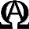 BelijdeniscatechisatieIeder jaar is er de mogelijkheid tot het volgen van belijdeniscatechisatie. Deze belijdeniscatechisatie wordt in principe door onze consulent gegeven aan jong volwassenen, maar ook leden die op latere leeftijd nog belijdenis willen doen zijn natuurlijk van harte welkom. Gedurende de periode van het winterwerk is er één avond per week waarop diverse thema’s uit het dagelijks leven met elkaar worden overdacht, waardoor men o.a. inzicht krijgt in waar men staat in het geloof en de geloofsbeleving. Er wordt op deze manier een voorbereiding getroffen op het doen van openbare belijdenis in onze kerk. Het doel is mensen de mogelijkheid te bieden het eigen geloof uit te diepen en een diepere verbintenis met God aan te gaan.ClubwerkGedurende de periode van het winterwerk is er wekelijks een clubavond van circa één uur voor de kinderen in de leeftijd van 6 tot 12 jaar. Voor de kinderen in de leeftijd van 12 tot 16 jaar is er tweewekelijks een clubavond van circa anderhalf uur. Deze club draagt de naam CTOV (Christelijke Tieners Op Vrijdag). Tijdens deze clubavonden wordt er bij de jongste groep geknutseld of een spel gespeeld. Bepaalde thema’s waaronder Kerst worden samen gevierd, ook wordt er ieder seizoen een uitje georganiseerd. Bij de oudste groep wordt er een spel gespeeld, een film gekeken of er wordt een avond gesport. Ook hier worden bepaalde thema’s, waaronder Kerst, samen gevierd. Het seizoen wordt afgesloten met een uitje of een kamp. De clubleiding bestaat voor iedere groep uit twee volwassenen. Doel van het clubwerk is op een ontspannen manier proberen een saamhorigheidsgevoel te creëren, waarbij verdraagzaamheid en het met elkaar omgaan centraal staan. OppasIedere zondag is er, tijdens de ochtenddienst, oppas voor de allerjongsten van 0 tot 4 jaar. De leiding bestaat altijd uit twee personen. Bij de oppas kunnen de kinderen met elkaar spelen en kleuren. Het doel van de oppas is om jonge ouders in de gelegenheid te stellen zondagochtend naar de kerk te komen en de jonge kinderen te laten wennen aan de kerk en het leren omgaan met elkaar.DoelstellingenEen gespreksvorm bedenken als aanlooptraject naar de Belijdeniscatechisatie.De opzet van het gehele Jeugdwerk herijken inclusief de mogelijkheid onderzoeken hoe we de betrokkenheid van, met name, de groep 12+ers kunnen vergroten.Het onderzoeken van het inrichten van de jeugdzolders.Onderzoeken hoe het luisteren/communiceren van de kerkenraad met de jeugd kan worden vergroot.DiaconieDiaconie betekent: “omzien naar elkaar en recht doen aan je naaste”. Wij geloven dat het Gods bedoeling is dat ieder mens tot zijn of haar recht komt. Onze diaconie wil zich daarom inzetten voor een barmhartige en rechtvaardige samenleving. Voor mensen binnen én buiten de kerk, dichtbij én ver weg.  CollectenDe collectes in de eredienst vinden plaats onder het voorspel van de psalm of lied wat van toepassing isd op het thema van de dienst of de slotzang voor de zegen.                            In twee rondgangen wordt er geld ingezameld voor o.a. de nood van de naasten en voor de instandhouding van de gemeenteFinanciënDe diaconie gebruikt haar geld om zowel binnen de eigen gemeente, landelijk als over de grenzen heen, (financiële) steun te bieden aan mensen die hulp hard nodig hebben. Giften aan derdenEnkele malen per jaar bepaalt de diaconie of er extra giften aan goede doelen kunnen worden gegeven. In voorkomende gevallen kan er een deurcollecte worden gehouden.DoelstellingenHet diaconale werk en de taken meer zichtbaar maken binnen de gemeente.Meer bekendheid geven aan de ‘gedane’ diaconale giften aan goede doelen en/of instanties.Bezien of er in overleg met de gemeente bijzondere doelen en/of acties kunnen worden vastgesteld.  Interkerkelijke samenwerkingHet christelijk geloof willen we uitdragen naar buiten en daarvoor is het noodzakelijk om als kerken regelmatig samen te werken. Met de teruglopende kerkgangers (PKN breed) is het steeds lastiger voor een gemeente om bepaalde christelijke waarden en normen te kunnen handhaven. Door samenwerking kan de christelijke identiteit bij diverse clubs en instellingen worden gewaarborgdCBS De Hoeksteen Vanuit onze kerk zijn er twee personen afgevaardigd in het schoolbestuur. Naast de vertegenwoordiging vanuit onze kerk zijn er ook twee afgevaardigden van de PKN-Hervormde Gemeente en de Gereformeerde Gemeente. Vanuit het Hervormde Gemeente in Hersteld Verband is er één afgevaardigde. In de 8 vergaderingen per jaar probeert het bestuur samen met de directie van de school een school te creëren waar goed onderwijs wordt gegeven, waar personeel en leerlingen zich veilig en vertrouwd voelen en niet in de laatste plaats om het christelijk onderwijs in Ooltgensplaat te borgen en te behouden.JOOPDe jeugd van de PKN-Hervormde Gemeente en onze kerk regelen tijdens de periode van het winterwerk tweewekelijks een gezellig samenzijn op de JOOP-zolder van onze kerk. Hier praat de jeugd van 16+ in een ongedwongen sfeer over de gebeurtenissen van alledag. Het doel is om de jeugd van beide kerken dichter bij elkaar te brengen en meer open te staan voor elkaar.55+ kringDe 55+ kring is een samenwerkingsverband tussen onze kerk en de plaatselijke PKN-Hervormde Gemeente en organiseert periodiek bijeenkomsten voor de genoemde leeftijdsgroep. Deze vinden plaats in het Hervormde verenigingsgebouw Elthato. Voor iedere bijeenkomst wordt een spreker uitgenodigd. Ook wordt er per seizoen een gezamenlijke maaltijd genuttigd. In het bestuur van deze kring neemt één afgevaardigde van onze kerk plaats.  VoedselbankDe PKN-Hervormde Gemeente organiseert jaarlijks een inzameldag ter ondersteuning van de Flakkeese voedselbank. Onze kerk wordt hierin ook betrokken en samen proberen we op deze manier de voedselbank te ondersteunen.JehosuaHet koor bestaat uit leden van de PKN-Hervormde Gemeente en onze kerk. Gedurende het schooljaar repeteren ze tweewekelijks op zondagavond in De Magneet. Er wordt met elkaar gezongen over het geloof om regelmatig een optreden te kunnen verzorgen in een andere kerk of onze eigen kerk. Ook wordt er af en toe een optreden gegeven in Hernesseroord.DoelstellingenDe samenwerking met de PKN-Hervormde Gemeente bezien en toekomstige mogelijkheden onderzoeken.De samenwerking met onze zustergemeente in Den Bommel bezien en toekomstige mogelijkheden onderzoeken.De JOOP-activiteiten in kaart brengen en (her)activeren.Onderzoeken hoe we de ‘koffie-ochtenden’ in het Plaetinum verder kunnen faciliteren op zowel financieel als praktisch gebiedIn de door de commissies in te vullen werkbladen wordt het streven per activiteit voor het komende seizoen vastgelegd. Dit werkblad kan aan het eind van elk seizoen ook als leidraad worden gebruik bij het evaluatiegesprek.VOORBEELD VAN DE INHOUD:SEIZOEN 2015/2016WERKBLAD COMMISSIE/WERKGROEP:…………………………………………………………………………………..Welke ideeën hebben we voor het komende seizoen:Welke zaken die we willen oppakken zijn al concreet voor dit seizoen:Waar willen we mee stoppen:Waar willen we ook dit seizoen vooral mee doorgaan:Welke financiële middelen en extra menskracht (in de vorm van bijv. personen, deskundigheid) denken we voor dit seizoen nodig te zullen hebben bij het opzetten en uitvoeren van onze activiteiten:Wat verwachten we specifiek van de Kerkenraad en/of het College van Kerkrentmeesters: